Пенсионный фонд Российской Федерации
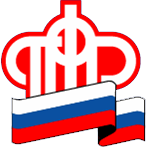 Отделение Пенсионного фонда по Ханты-Мансийскому автономному округу – ЮгрыКак направить материнский капитал на улучшение жилищных условийРаспорядиться материнским капиталом на улучшение жилищных условий можно, когда ребенку, в связи с рождением (усыновлением) которого возникло право на дополнительные меры государственной поддержки, исполнится три года. Исключение – уплата первоначального взноса по жилищному кредиту или займу, а также направление средств материнского капитала на погашение жилищных кредитов и займов. В этом случае воспользоваться материнским капиталом можно сразу после рождения (усыновления) ребенка, в связи с рождением (усыновлением) которого возникло право на дополнительные меры государственной поддержки.Подробнее https://pfr.gov.ru/grazhdanam/msk/msk_housing/